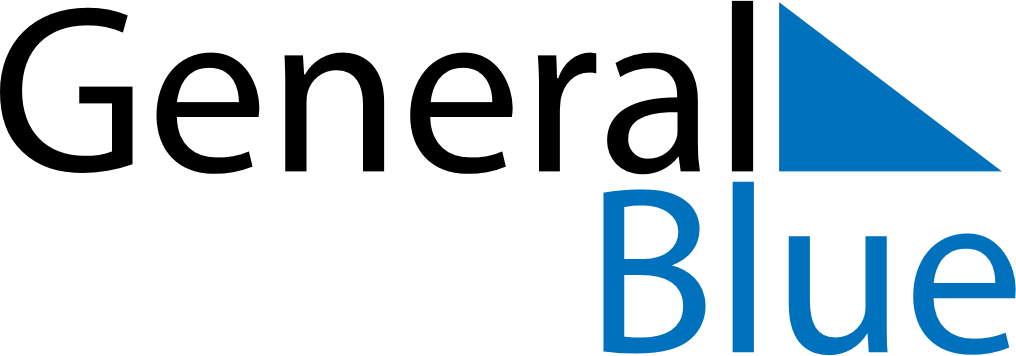 July 2025July 2025July 2025GuadeloupeGuadeloupeSundayMondayTuesdayWednesdayThursdayFridaySaturday12345678910111213141516171819Bastille Day20212223242526Victor Shoelcher Day2728293031